ГЛАВА 3Авторитет ПисанияОткуда мы знаем, что Библия — это Слово Божье?Целью предыдущей главы было определить, какие книги являются частью Библии, а какие нет. Но теперь нам нужно понять, чему Библия в целом учит о ней самой.Основные учения Библии о ней самой можно представить в виде четырех характеристик (или атрибутов): 1) авторитетность; 2) ясность (см. гл. 5); 3) необходимость (см. гл. 6); 4) достаточность (см. гл. 7).Что касается первой характеристики, то большинство христиан согласятся, что Библия является авторитетом для нас. Что же сама Библия говорит о своем авторитете? Как мы убеждаемся в том, что слова Писания о том, что оно является Словом Божьим, истинны? Эти вопросы и рассматриваются в данной главе.ОПРЕДЕЛЕНИЕ ТЕРМИНА И ОБОСНОВАНИЕ ЕГО ПИСАНИЕМАвторитет Писания означает, что все слова Писания являются словами Бога, так что неверие или неповиновение этим словам означает неверие в Бога или неповиновение Ему.Теперь можно исследовать различные части этого определения.А. Все слова Писания являются словами Бога1 Конечно, я не имею в виду, что каждое слово Писания было изречено Самим Богом, поскольку в Библии записаны слова сотен разных людей, таких, как царь Давид, Петр, здесь есть слова и самого сатаны. Однако я хочу сказать, что даже цитаты из речи других людей — это рассказ Бога о том, что они сказали, и, если мы верно истолковываем их в контексте, эти слова являются для нас божественным авторитетом./. Так говорит о себе сама Библия. В Библии неоднократно говорится о том, что все слова Писания являются словами Бога (в том числе слова, записанные людьми)1. В Ветхом Завете это подчеркивается вводной фразой «Так говорит Господь», которая встречается сотни раз. В ветхозаветном мире эта70Часть I. Учение о Слове Божьемфраза воспринималась как идентичная фразе «Так говорит царь...», с которой начинались повеления царя своему народу, эти повеления не обсуждались и не ставились под сомнения, им просто повиновались2. Таким образом, когда пророки говорят «Так говорит Господь», они заявляют, что они — посланцы верховного Царя Израиля, т. е. Самого Бога, и что их слова — это слова Бога, обладающие абсолютным авторитетом. Когда пророк говорил подобным образом от имени Бога, то каждое сказанное им слово должно было исходить от Бога, иначе он был лжепророком (ср.: Чис. 22:38; Втор. 18:18-20; Иер. 1:9; 14:14; 23:16-22; 29:31,32; Иез. 2:7; 13:1-16).Кроме того, часто Бог говорит «через» пророка (3 Цар. 14:18; 16:12,34; 4 Цар. 9:36; 14:25; Иер. 37:2; Зах. 7:7,12). Таким образом, то, что пророк произносит от имени Бога, говорит Сам Бог(3 Цар. 13:26 и ст. 21; 3 Цар. 21:19 с 4 Цар. 9:25,26; Агг. 1:12; ср.: 1 Цар. 15:3,18). В этих и других местах Ветхого Завета слова, произнесенные пророками, являются также словами Самого Бога. Таким образом, неверие или неповиновение пророку является неверием в Самого Бога и неповиновением Ему (Втор. 18:19; 1 Цар. 10:8; 13:13,14; 15:3,19,23; 3 Цар. 20:35,36).Эти стихи, конечно, говорят лишь о конкретных отрывках — произнесенных или записанных словах Ветхого Завета. Однако все они, в том числе и сотни пассажей, которые начинаются со слов «Так говорит Господь», подтверждают, что в Ветхом Завете есть слова Самого Бога. И эти слова составляют значительную часть Ветхого Завета.2	См.: \Уаупе Ошёет, ТИе Сф о/РгорНесу да 1 СогШЫат (1_апЬат, М<1: Цтуегзку Ргезз оГ Атепса, 1982), рр. 12,13; а1зо \Уаупе Огиёет, "8спр1иге'з 5е1Г-АП:е$Шюп", т ЗспрШге апё ТгШк, её. О. А. Сагзоп апй ]. \\ЬоаЪпс!§е, рр. 21,22.3	Иногда предлагают альтернативный перевод: «Все богодухновенное Писание также полезно для научения...» Однако правильность подобного перевода крайне маловероятна, так как в этой трактовке слово каь («также») в греческом предложении выглядит неуместно. Слово «также» должно указывать на что-то, упомянутое в дополнение к чему-то, о чем уже было сказано. Слова 0е6л:^е1;стто^(«богодухновенный») и бйфёХщод («полезный») правильнее всего истолковывать как часть сказуемого; следовательно, правильный перевод — «Все Писание богодухновенно и полезно для научения...»4	По меньшей мере в двух случаях: 1 Тим. 5:18 и 2 Пет. 3:16, понятие урафт} также включает в себя и новозаветные тексты, наряду с ветхозаветными (см. ниже).5	В этой книге я исхожу из того, что Первое и Второе послания к Тимофею и Послание к Титу были написаны Павлом. Последние аргументы в защиту авторства Павла см.: Оеог§е \У. КпщЫ III, ТИе Рамога1 Ер1$(1ез, МОТС (Сгапй КарЫз: Еегётапз, апс! СагНз1е: Расегпозгег, 1992), рр. 4-54.В Новом Завете целый ряд пассажей указывает на то, что все ветхозаветные Писания считались словами Бога. Во 2 Тим. 3:16 говорится: «Все Писание богодухновенно и полезно для научения, для обличения, для исправления, для наставления в праведности»3. Здесь слово «Писание» {урафт]) может означать только Писание Ветхого Завета, так как слово урафт] имеет именно это значение в каждом из 51 случая употребления в Новом Завете4. Кроме того, Павел в ст. 15 говорит о «священных писаниях» Ветхого Завета5.Павел утверждает здесь, что все писания Ветхого Завета — ведт/еьатод — «выдохнуты Богом» (во множественном числе — вебшеьахох. — Примеч. пер). Поскольку речь идет о текстах, то дыхание здесь следует понимать как метафору для слов Писания. Так в этом стихе кратко утверждается то, что очевидно из многих пассажей Ветхого Завета, — ветхозаветные Писания рассматриваются как Слово Божье, переданное в письменной форме. Бог говорил (и сейчас говорит) каждое слово Ветхого Завета, хотя Бог и использовал людей для записи этих слов6.Сходное указание на то, что все ветхозаветные тексты являются словами Бога, можно найти во 2 Пет. 1:21. В контексте рассуждения о пророчествах Писания (ст. 20), т. е. по крайней мере, о тех ветхозаветных текстах, к которым Петр привлекает внимание своих читателей (ст. 19), Петр говорит, что ни одно из этих пророчеств не было «произносимо по воле человеческой», но «изрекали его святые Божий человеки, будучи движимы Духом Святым». Петр не отрицает здесь роль человеческой личности в процессе составления Писания (он говорит, что люди его «изрекали»). Он просто указывает, что в конечном счете решение, что именно написать, принималось не человеком; важную роль в этом процессе играло действие Святого Духа в жизни пророка, но как именно это происходило, здесь не уточняется (как не уточняется и нигде в Писании). Это показывает, что все ветхозаветные пророчества (а в свете ст. 19, 20 также и все Писание Ветхого Завета) изречены «от Бога», т. е. это собственные слова Божьи.Во многих других местах Нового Завета нечто подобное говорится о различных частях Ветхого Завета. В Мф. 1:22 слова Исайи (Ис. 7:14) цитируются как «реченное Господом чрез пророка». В Мф. 4:4 записаны слова Иисуса, адресованные дьяволу: «Написано: „не хлебом одним будет жить человек, но всяким словом, исходящим из уст Божиих"». В контексте повторяющихся цитат из Второзакония, которые Иисус приводит в ответ на каждое искушение, слова, исходящие «из уст Божиих», — это Писания Ветхого Завета.6 В прежних систематических богословиях для утверждения того факта, что слова Писания были изречены Богом, использовались слова «вдохновенный» и «вдохновение». Эта терминология была основана на старом переводе 2 Тим. 3:16: «АН зспр1иге 18 §1Уеп Ьу 1пзр1га110п оГОос!» (ЮУ) («Все Писание дано по вдохновению Божию»). Однако в наши дни слово «вдохновение» настолько малоубедительно (каждый поэт или певец утверждает, что пишет по «вдохновению», и даже о спортсменах говорят, что они выступают «вдохновенно»), что я решил не использовать это слово в данной книге. Я предпочел перевод 2 Тим. 3:16 в версии Ы1У (который совпадает здесь с русским синодальным переводом. — Примеч. пер.) — «богодухновенный», а также и другие выражения, чтобы показать, что слова Писания — это слова Самого Бога. Старое выражение «ркпагу т8р1га1юп» означает, что все слова Писания являются словами Бога (слово «р[епагу» означает «полный»), но в этой главе я не использую данного выражения.В Мф. 19:5 слова, которые не приписываются Богу в повествовании Книги Бытие (Быт 2:24), цитируются Иисусом как слова, которые «сказал» Бог.72Часть I, Учение о Слове БожьемВ Мк. 7:9-13 об одном и том же отрывке из Ветхого Завета говорится то как о «заповеди Божией», то как о том, что «сказал Моисей», то как о «слове Божи-ем». В Деян. 1:16 о Псалмах 68 и 108 говорится как о словах, которые «предрек Дух Святый устами Давида». Таким образом, здесь о словах Писания говорится как об изреченных Святым Духом. В Деян. 2:16,17, говоря о «предреченном пророком Иоилем», Петр вводит выражение «говорит Бог», тем самым подразумевая авторство Бога в том, что написал Иоиль, и утверждая, что Бог и ныне говорит это.Можно было бы процитировать и многие другие отрывки (см.: Лк. 1:70; 24:25; Ин. 5:45-47; Деян. 3:18,21; 4:25; 13:47; 28:25; Рим. 1:2; 3:2; 9:17; 1 Кор. 9:8—10; Евр. 1:1,2,6,7), однако и без этого очевидно, что слова ветхозаветного Писания считаются словами Божьими. Кроме того, в нескольких отрывках говорится о том, что все слова пророков или Писаний Ветхого Завета — от Бога или что в них следует верить (см.: Лк. 24:25,27,44; Деян. 3:18; 24:14; Рим. 15:4).Но если Павел имел в виду только ветхозаветные тексты, когда говорил о «Писании» (2 Тим. 3:16), то как этот стих может относиться также и к новозаветным текстам? Говорится ли здесь что-либо о природе новозаветных текстов? Для того, чтобы ответить на этот вопрос, мы должны осознать, что греческое слово урафт] («Писание») для новозаветных авторов было специальным термином, имевшим специальное значение. Хотя оно и употребляется в Новом Завете 51 раз, в каждом из этих случаев это слово обозначает ветхозаветные тексты, и никакие другие слова или тексты вне канона. Таким образом, все, что принадлежало к категории «Писание», было «богодухновенно», слова такой книги были словами Самого Бога.Но в двух случаях в Новом Завете мы видим, что новозаветные книги названы «Писанием», как и ветхозаветные книги. Как мы отметили, во 2 Пет. 3:16 Петр не просто знает о существовании письменных посланий Павла, он явно считает «все послания [Павла]» принадлежащими к «прочим Писаниям». Это указывает на то, что очень рано в истории церкви все послания Павла считались записанными словами Бога в том же самом смысле, что и ветхозаветные тексты. Точно так же в 1 Тим. 5:18 Павел цитирует слова Иисуса в том виде, как они приведены в Лк. 10:7, и называет их «Писанием»7.7 Разбор 2 Пет. 3:16 и 1 Тим. 5:17,18 см. в гл. 2.Эти два отрывка показывают, что в период написания документов Нового Завета существовало понимание того факта, что дополнения вносились в особую категорию текстов, называемых «Писание», текстов, которые являются словами самого Бога. Таким образом, как только мы установили, что новозаветные тексты принадлежат к особой категории — к «Писанию», — то мы совершенно справедливо относим и 2 Тим. 3:16 к этим текстам. Мы утверждаем, что и эти стихи имеют тот признак, который, по словам Павла, свойственен «всему Писанию», т. е. они «богодухновенны», и все их слова — это слова Самого Бога.Есть ли еще какие-либо указания на то, что новозаветные авторы считали свои тексты (а не только ветхозаветные) словами Бога? Да, в некоторых случаях. В 1 Кор. 14:37 Павел говорит: «Если кто почитает себя пророком или духовным, тот да разумеет, что я пишу вам, ибо это заповеди Господни». Здесь Павел устанавливает несколько церковных правил богослужения для коринфской церкви и утверждает, что эти правила имеют статус «заповедей Господних», так как в греческом выражении, переведенном здесь «что я пишу вам», есть относительное местоимение во множественном числе (а), и дословно этот фрагмент можно перевести следующим образом: «то, что я пишу вам — это заповеди Господни».Одно из возражений против того, чтобы считать слова новозаветных писателей словами Бога, основано на 1 Кор. 7:12, где Павел отделяет свои собственные слова отелов Господа: «Прочим же я говорю, а не Господь...» Однако верное понимание этого отрывка может быть получено лишь при знакомстве со ст. 25 и 40. В ст. 25 Павел говорит, что у него нет никаких заповедей Господа о «девстве» и что по этому поводу он выражает свое собственное мнение. Это должно означать, что он не знал никаких земных слов, которые Иисус сказал бы по этому поводу, и, вероятно, что в последствии он не получил никакого откровения от Иисуса на эту тему. Такое положение вещей отличается от описанного в ст. 10, где Павел просто повторяет содержание земного учения Иисуса о том, чтобы «жене не разводиться с мужем», а «мужу не оставлять жены своей». Таким образом, ст. 12 должен означать, что у Павла не было записей о земном учении Иисуса относительно такой ситуации, в которой верующий женат на неверующей или верующая замужем за неверующим. Поэтому Павел дает свои собственные указания: «Прочим же я говорю, а не Господь: если какой брат имеет жену неверующую, и она согласна жить с ним, то он не должен оставлять ее» (1 Кор. 7:12).Немаловажно, что в ст. 12—15 Павел продолжает тему и дает коринфянам несколько этических норм. Что дает ему право давать такие моральные повеления? Он утверждал, что говорит как «получивший от Господа милость быть Ему верным» (1 Кор. 7:25). Судя по всему, тем самым он подразумевает, что его взвешенные суждения могут быть столь же авторитетными, как слова Иисуса. Так, 1 Кор. 7:12: «Прочим же я говорю, а не Господь» — это удивительно мощное утверждение собственного авторитета Павла; если он не знал того, что Иисус говорил о той или иной ситуации, он просто высказывался от себя, так как его собственные слова имели такой же авторитет, как слова Иисуса!Указания на схожее восприятие новозаветных текстов есть также в Ин. 14:26 и 16:13, где Иисус дает обетование, что Святой Дух приведет на память Его ученикам все, что Он, Иисус, говорил, и наставит их на всякую истину. Это74Часть I. Учение о Слове Божьемуказывает на особую работу Святого Духа, благодаря которой ученики способны безошибочно вспомнить и зафиксировать письменно все сказанное Иисусом. Схожие указания есть также во 2 Пет. 3:2; 1 Кор. 2:13; 1 Фес. 4:15 ивОтк. 22:18,19.2.	Читая Библию, мы убеждаемся в справедливости утверждения Библии
о том, что она является Словом Божьим. Одно дело — утверждать, что Биб-
лия говорит о том, что она есть Слово Божье, другое дело — самому убедиться
в том, что это утверждение истинно. Мы полностью убеждаемся в том, что слова
Библии — это слова Божьи только тогда, когда Святой Дух говорит к нашему
сердцу в словах Библии и через них и дает нам внутреннюю убежденность в
том, что наш Создатель обращает к нам эти слова. Сразу же после того, как
Павел объясняет, что его апостольская речь состоит из слов, которым его на-
учил Святой Дух (1 Кор. 2:13), он говорит: «Душевный человек не принимает
тех вещей8, что от Духа Божия, потому что он почитает это безумием; и не мо-
жет разуметь, потому что о сем надобно судить духовно» (1 Кор. 2:14; в рус-
ской синодальной Библии — «того, что от духа Божия». — Примеч. пер.). Без
воздействия Духа Божьего человек не может обрести духовные истины, и в
частности ту истину, что слова Писания — это действительно слова Бога.Однако те люди, в которых действует Дух Божий, осознают, что слова Библии являются словами Бога. Этот процесс весьма схож с тем, как люди, веровавшие в Иисуса, узнавали, что Его слова истинны. Он сказал: «Овцы Мои слушаются голоса Моего, и Я знаю их; и они идут за Мною» (Ин. 10:27). Овцы Христовы слышат слова их Пастыря, когда читают слова Писания, и убеждаются, что эти слова — на самом деле являются словами их Господа.Важно помнить, что убежденность в том, что слова Писания — это слова Бога, не возникает отдельно от слов Писания или в дополнение к словам Писания. Не бывает так, что Святой Дух в один прекрасный день вдруг прошепчет нам на ухо: «Видишь Библию у тебя на столе? Желаю, чтобы ты знал: слова Библии — это слова Бога». Лишь читая Писание, люди слышат голос их Творца, Который обращается к ним через слова Писания. Именно тогда люди осознают, что книга, которую они читают, не похожа на все остальные книги, что это действительно книга слов Божьих, обращенных к их сердцу.8 Я перевел этот стих как «тех вещей, что от Духа Божия», поскольку в греческом тексте мы видим только определенный артикль среднего рода множественного числа (та) в качестве существительного, но никакого конкретного существительного там нет. Поэтому перевод ПЗУ «даров Духа Божия» не является необходимым для данного контекста и сужает смысл того, что на самом деле сказано в данном отрывке.3.	Прочие свидетельства полезны, но не являются решающими. Прочие
аргументы полезны в том смысле, что они показывают историческую пер-спективу Библии, ее внутреннюю непротиворечивость; демонстрируют тот факт, что в Библии содержатся пророчества, которые сбылись сотни лет спустя; что она повлияла на ход человеческой истории в большей степени, чем любая другая книга; что она продолжает изменять жизни миллионов людей и через нее люди обретают спасение; что она величественна и прекрасна, что с глубиной излагаемого в ней учения не может сравниться ни одна другая книга и в ней сотни раз говорится о том, что она является Словом Божьим. Все эти аргументы, как и многие другие, помогают нам преодолеть те препятствия, которые могут возникнуть на пути нашей веры в Писание. Однако все эти аргументы, в совокупности или по отдельности, не могут быть решающими. В Вестминстерском исповедании веры (1643-1646) говорится:Мы можем быть движимы и побуждаемы свидетельством Церкви к в высшей степени благочестивому почитанию Священного Писания. Его небесная природа, сила учения, великолепие стиля, согласие всех его частей, замысел в целом (о том, что нужно отдать всю славу Богу), полнота раскрытия Писанием единственного пути спасения человека, множество других несравненных достоинств, совершенство Писания в целом — все это является доказательствами, посредством которых оно обильно свидетельствует о том, что оно есть Слово Божье. И все же наше полное убеждение и уверенность в непогрешимой правде и божественном авторитете Писания исходят от действия Святого Духа, свидетельствующего в наших сердцах Словом и согласно Слову (см. гл. 1).Слова Писания сами свидетельствуют о себе. Таким образом, слова Писания сами свидетельствуют о себе. Невозможно «доказать» тот факт, что они являются словами Бога, обратившись к какому-либо более высокому авторитету. Ибо если бы более высокий авторитет (напр., историческая или логическая согласованность) мог подтвердить, что Библия — это Слово Божье, то сама Библия уже не была бы для нас наивысшим и абсолютным авторитетом. Если мы обращаемся к человеческому разуму или логике, к исторической согласованности или к научной истине как к более истинному или в большей степени заслуживающему доверия авторитету, который доказал бы, что Писание — это Слово Божье, то мы признаем за ними право называться авторитетом более высоким, чем Слово Божье.Возражение: данное рассуждение представляет собой «порочный круг в доказательстве». Следует допустить, что в определенном смысле это действительно цикличное рассуждение: мы верим, что Писание является тем, что оно говорит о себе, потому что оно является Словом Божьим. И мы верим, что онот.тяется Словом Божьим, потому что оно утверждает это о себе, и т. д.76	Часть I, Учение о Слове БожьемОднако это не означает, что рассуждение построено неверно, так как все доказательства абсолютного авторитета в конечном счете должны восходить к этому авторитету — иначе авторитет не является абсолютным или наивысшим. Хотя цикличный характер аргументов не всегда очевиден, а иногда и скрыт за длинными рассуждениями или просто принимается без доказательств, аргументы в пользу высшего авторитета всегда, в конечном счете, основываются на самом этом авторитете, как это видно из следующих примеров:Мой разум — высший авторитет для меня, поскольку я считаю, что это правильно.Логическая последовательность для меня — высший авторитет, так как это логично.Человеческие органы чувств — высший авторитет в вопросе о том, что реально, а что нет, так как наши человеческие чувства никогда не открывали чего-либо иного; таким образом, опыт человеческих чувств говорит мне, что мой принцип истинен.Я знаю, что высшего авторитета быть не может, потому что я не знаю такого высшего авторитета.Во всех этих аргументах, касающихся высшего эталона истины, абсолютного авторитета в вопросе о том, во что мы верим, есть элемент цикличного рассуждения.Каким же образом христианин, и вообще любой человек, может сделать выбор между утверждениями об абсолютном авторитете? В конечном счете, свою истинность Библия утверждает гораздо более убедительно, чем любая другая религиозная книга (напр., «Книга Мормона» или Коран) или любое интеллектуальное построение человеческого разума (таких, каклогика, человеческий рассудок, чувственный опыт, научная методология, и т. д.). Библия более убедительна, так как действительный опыт жизни показывает, что все прочие кандидаты на высший авторитет оказываются непоследовательны или имеют такие недостатки, которые просто исключают их из обсуждения, тогда как Библия полностью согласуется со всем тем, что мы знаем об окружающем нас мире, о нас самих и о Боге.Если мы задумаемся о природе реальности, о нашем восприятии реальности, о нас самих и о нашем восприятии Бога, то мы поймем, насколько убедительна Библия. Проблема заключается в том, что по причине греха наше восприятие Бога и творения неполноценно. Грех иррационален, и именно из-за греха мы неверно мыслим о Боге и о творении. Таким образом, в мире, свободном от греха, Библия убедительно показала бы всем людям, что она является Словом Божьим. Однако по той причине, что грех нарушает человеческое восприятие реальности, люди не признают, что Писание является тем, чем оно действительно является. Поэтому и необходима работа Святого Духа, Который преодолевает воздействие греха и убеждает нас, что Библия — это действительно Слово Божье и то, что она говорит о себе, — истинно.Таким образом, рассуждение о том, что Библия является Словом Божьим и высшим авторитетом для нас, — это нетипичное цикличное рассуждение. Процесс убеждения лучше сравнить со спиралью, где возрастающее знание Писания и возрастающее верное понимание Бога и творения гармонично дополняют друг друга и подтверждают друг друга. Это не означает, что наше знание об окружающем нас мире является для нас авторитетом более высоким, чем Писание. Это означает, что подобное знание, если оно истинно, придает нам все большую уверенность и более глубокую убежденность в том, что Библия — это единственный высший авторитет и что прочие претенденты на подобный авторитет ложны.6. Это не означает, что диктовка Бога является единственным средством передачи. Вся предшествующая часть этой главы была посвящена демонстрации того факта, что все слова Библии являются словами Бога. Однако необходимо предостеречь от поспешных выводов. Мы не должны думать, что Бог продиктовал каждое слово писания человеческим авторам.Когда мы говорим, что все слова Библии —- это слова Бога, мы говорим о результате процесса создания Писания. Обсуждая, диктовал Бог эти слова или нет, мы обсуждаем процесс, который привел к этому результату, или образ действия, использованый Богом для того, чтобы добиться желаемого результата. Следует подчеркнуть, что Библия говорит не о единственном типе такого процесса или об одном образе действия, который Бог использовал для сообщения авторам Библии того, что Он желал сказать. Существуют указания на то, что Бог, добиваясь желаемого результата, использовал разнообразные способы.О нескольких отдельных случаях диктовки в Писании говорится прямо. Когда апостол Иоанн увидел воскресшего Господа в видении на острове Пат-мос, Иисус сказал Ему: «Ангелу Ефесской церкви напиши...» (Отк. 2:1); «Ангелу Смирнской церкви напиши...» (Отк. 2:8); «Ангелу Пергамской церкви напиши...» (Отк. 2:12). Это примеры непосредственной диктовки в чистом виде. Воскресший Господь диктует Иоанну, что именно тот должен записать, а Иоанн записывает то, что слышит.78Часть I. Учение о Слове БожьемНечто схожее, судя по всему, происходило и с некоторыми ветхозаветными пророками. В Книге Пророка Исайи читаем: «И было слово Господне к Исайи, и сказано: пойди, и скажи Езекии: так говорит Господь, Бог Давида, отца твоего: Я услышал молитву твою, увидел слезы твои, и вот, Я прибавлю к дням твоим пятнадцать лет, и от руки царя Ассирийского спасу тебя и город сей, и защищу город сей» (Ис. 38:4—6). Это описание — результат того, что Исайя услышал слова Бога (физическим слухом или через образ, возникший в его сознании, — трудно сказать), которые Тот желал, чтобы Исайя передал царю Езекии, и Исайя, как посланник Бога, сказал их, в соответствии с тем повелением, которое он получил.Однако во многих других случаях прямая диктовка — это явно не тот способ, который использовался для письменной фиксации некоторых разделов Писания. Автор Послания к Евреям пишет, что Бог говорил к отцам нашим «многократно и многообразно» (Евр. 1:1). В противоположность диктовки может быть использовано, например, обычное историческое исследование, которое Лука проводил для того, чтобы написать свое Евангелие. Он говорит:Как уже многие начали составлять повествования о совершенно известных между нами событиях, как передали нам то бывшие с самого начала очевидцами и служителями Слова, — то рассудилось и мне, по тщательном исследовании всего сначала, по порядку описать тебе, достопочтенный Феофил... (Лк. 1:1—3).Речь идет явно не о процессе диктовки. Лука просто беседовал с живыми свидетелями и собирал исторические данные для того, чтобы написать точное изложение событий жизни Иисуса и Его учение. Он подходил к процессу исследования очень тщательно, беседовал со многими людьми и оценивал каждое свидетельство. В его Евангелии особенно подчеркивается то, чему сам Лука придавал большое значение, в нем отражены также особенности его индивидуального стиля.Между этими двумя противоположностями — диктовкой в чистом виде и обычным сбором исторических сведений — существует много других способов, которые Бог использовал, чтобы передать людям то, что должно быть внесено в Писание. Иногда Писание дает нам понять, какова была природа этой передачи: оно повествует о снах, видениях, о том, как люди слышат голос Господа; оно говорит нам также о людях, которые были с Иисусом, наблюдали Его жизнь и слушали Его учение, о людях, чьи воспоминания об этих словах и делах были совершенно точными благодаря действию Святого Духа, Который приводил им все это на память (Ин. 14:26). Однако во многих других случаях тот способ, который Бог использовал, чтобы сделать слова Писания Своими Собственными словами, нам просто не явлен. Судя по всему, таких способов было много, однако нет необходимости точно знать, какой способ использовался в каждой конкретной ситуации.Если человеческая личность и индивидуальный стиль автора явно дают о себе знать (что справедливо для большей части Писания), то мы можем сказать, что их личность, воспитание и образование, их способность оценивать события окружающего мира, доступ к историческим сведениям, их суждение о достоверности информации и конкретные обстоятельства написания книги '1 были именно такими, какими Бог желал их сделать. Так что в тот момент, когда они начинали писать, записываемые слова были полностью их словами, но также и полностью теми словами, которые Бог желал, чтобы они использовали, т. е. теми словами, о которых Бог говорит, что это Его слова.В предыдущем разделе было показано, что все слова Писания — слова Божьи. Следовательно, неповиновение или неверие любому слову Писания означает неверие в Бога или неповиновение Ему. Иисус обличает Своих учеников в том, что они не верят ветхозаветным Писаниям (Лк. 24:25). Верующим следует соблюдать слова учеников, т. е. повиноваться им (Ин. 15:20: «Если Мое слово соблюдали, будут соблюдать и ваше»). Верующие призваны помнить «заповедь Господа и Спасителя, преданную Апостолами вашими» (2 Пет. 3:2). Если кто-либо не повиновался писаниям Павла, он подвергался церковному наказанию, вплоть до отлучения от церкви (2 Кор. 13:2,3), и наказанию Божьему (судя по всему, именно такой смысл имеет глагол в страдательном залоге «пусть не разумеет» в 1 Кор. 14:38 [по-гречески ЫууоеЯтххг — дословно: «не будет признан», «не признается». — Примеч. пер.}). Напротив, Богу угоден каждый, кто «трепещет» перед Его словом (Ис. 66:2).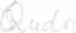 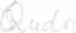 11	Сюда относится также влияние секретарей (которых называли атапиете$, ед. ч.
атапиепйз) на текст книги, см. приветствие Тертия в Рим. 16:22.В течение всей истории церкви величайшими проповедниками были те люди, которые понимали, что сами по себе они не являлись авторитетом; они видели свою задачу в том, чтобы разъяснять слова Писания и указывать на их применение в жизни слушателей. Их проповедь обретала силу не от провозглашения собственного христианского опыта или опыта других людей, не от изложения собственного мнения, творческих идей или применения риторических навыков, а от мощного Слова Божьего. Они просто стояли за кафедрой, указывали на библейский текст и говорили общине: «Вотчто означают30Часть I. Учение о Слове Божьемэти стихи. Вы тоже видите в них этот смысл? Тогда вы должны верить им и повиноваться им всем сердцем, ибо Сам Бог, ваш Творец и ваш Господь, обращает к вам эти слова!» Только записанные слова Писания могут дать подобную власть проповеднику.В. Истинность Писания1.	Бог не может лгать. Суть авторитета Писания состоит в его способно-
сти призвать нас к вере в него и повиновению ему, причем эта вера и повинове-
ние равнозначны вере в Бога и повиновению Ему. По этой причине следует рас-
смотреть вопрос об истинности Писания, так как вера в истинность всех слов
Писания предполагает веру в совершенную истинность всего Писания. Хотя
более подробно этот вопрос будет рассматриваться, когда мы приступим к теме
непогрешимости Писания (см. гл. 4), здесь мы все же коротко обсудим его.Поскольку библейские авторы неоднократно утверждали, что слова Библии, хотя и являются человеческими, — это слова Бога, уместно будет рассмотреть библейские тексты, в которых говорится о природе слов Божьих, и применить их к словам Библии. В частности, есть целый ряд библейских стихов, в которых говорится об истинности того, что говорит Бог. В Тит. 1:2 говорится о «неизменном в слове Боге» или, если переводить дословно, о «не лгущем Боге». Поскольку Бог — это Бог, Который не может изречь «лжи», то Его словам всегда можно верить. Поскольку все Писание изречено Богом, Все Писание должно быть «не лгущим», как и Сам Бог: в Писании не может быть ничего неистинного.В Евр. 6:18 говорится о двух непреложных вещах (о клятве Бога и Его обетовании), «в которых невозможно Богу солгать». Здесь автор говорит не только о том, что Бог не лжет, но о том, что для Него невозможно солгать. Хотя это и сказано в применении к клятвам и обетованиям, совершенно очевидно, что Богу невозможно солгать вообще (так как Иисус сурово обличает тех, кто говорит истину только под присягой: Мф. 5:33—37; 23:16—22). Также и Давид говорит: «Ты Бог, и слова Твои непреложны» (2 Цар. 7:28).2.	Все слова Писания совершенно истинны и не содержат заблуждений ни в
одной своей части. Поскольку слова Библии — это слова Бога и посколькуБог не может лгать, или говорить неправду, правильно будет заключить, что нигде в словах Писания нет неправды или заблуждения. Мы видим, что об этом говорится во многих местах Библии. «Слова Господни — слова чистые, серебро, очищенное от земли в горниле, семь раз переплавленное» (Пс. 11:7). Здесь псалмопевец использует яркие образы описания несравненной чистоты слов Бога: в них нет никакого несовершенства. Также в Прит. 30:5 читаем: «Всякое слово Бога чисто; Он — щит уповающим на Него». Не просто какая-то часть слов Писания истинна, но каждое слово. Ведь Слово Божье навечно запечатлено на небесах: «На веки, Господи, слово Твое утверждено на небесах» (Пс. 118:89). Иисус говорит о вечности Своих слов: «Небо и земля прейдут, но слова Мои не прейдут» (Мф. 24:35). Речь Бога ярко противопоставляется речи человека, ибо «Бог не человек, чтоб Ему лгать, и не сын человеческий, чтоб Ему изменяться» (Чис. 23:19). В этих стихах открыто утверждается то, что сокрыто в требовании верить во все слова Писания, а именно — что ни в одном из утверждений Библии нет ни лжи, ни неправды.3.	Слова Бога — высший эталон истины. В Ин. 17 описывается, как
Иисус молится Отцу: «Освяти их истиною Твоею: слово Твое есть истина»
(Ин. 17:17). Этот стих интересен тем, что Иисус не использует прилагатель-
ное аХ^вц/бд иш Ыкцвцс, («истинный»), чего мы могли бы ожидать в выска-
зывании «Твое слово истинно». Он использует существительное ЬЛ^веих («ис-
тина»), Он утверждает не просто тот факт, что Слово Божье истинно, а то,
что оно и есть сама истина.Обратите внимание, в этом утверждении нас призывают думать о Библии не просто как о чем-то «истинном», в том смысле, что она соответствует какому-то более высокому эталону истины, а считать ее самым высшим стандартом истины. Библия — это Слово Божье, а «Слово Божие» — это высший критерий определения того, что истинно и что неистинно: само Слово Божье является истиной. Таким образом, нам следует считать, что Библия — это высший эталон истины, тот стандарт, по которому оценивается любое другое утверждение истинности. Те утверждения, которые согласуются с Писанием, являются «истинными», те же, которые не согласуются — неистинны.Что же тогда есть истина? Истина — это то, что говорит Бог, а что именно Он говорит, мы можем узнать из Библии, где это точно и исчерпывающе изложено.4.	Могут ли некие новые факты противоречить Библии? Может ли быть
открыт какой-либо научный или исторический факт, который противоречил
бы Библии? На это мы можем с уверенностью ответить — нет, этого не про-
изойдет никогда, это невозможно. Если какой-то открытый «факт» по чьему-
либо мнению противоречит Писанию, то (если мы правильно понимаем Пи-
сание) этот «факт» ложен, поскольку Бог, автор Писания, знает все истинные82Часть I. Учение о Слове Божьемфакты (прошлые, настоящие и будущие). Никогда не будет открыт такой факт, которого Бог не знал бы от века и не учел бы в тот период, когда по Его воле составлялось Писание. Каждый истинный факт — это нечто, о чем Бог знал всегда, и ни один факт не может противоречить словам Бога в Писании.И все же, следует помнить, что научные или исторические исследования (так же как и прочие виды исследования творения) могут служить поводом для нового исследования Писания, чтобы уточнить, действительно ли Писание учит нас тому, чему, по нашему мнению, оно нас учит. В Библии, безусловно, не сказано, что земля была сотворена в 4004 г. до н. э., как некогда полагали (поскольку в генеалогических списках Писания есть пробелы). Именно исторические, археологические, астрономические и географические исследования побудили христиан вновь изучить Библию, чтобы выяснить, действительно ли она учит нас о столь недавнем сотворении земли. Тщательный анализ библейских текстов показал, что это не так.Точно также Библия не учит настому, что солнце вращается вокруг земли, поскольку в ней содержатся просто описания некоторых феноменов в том виде, в каком они представляются с определенной точки наблюдения. Библия не претендует на то, чтобы дать картину устройства вселенной, используя какую-то «фиксированную» точку в пространстве. Однако, когда астрономия достигла того этапа своего развития, на котором стало ясно, что земля вращается вокруг своей оси, люди предположили, что Библия учит нас тому, что солнце вращается вокруг земли. Впоследствии, на основании новых научных данных, было произведено новое исследование соответствующих библейских текстов. Таким образом, когда мы сталкиваемся с неким фактом, о котором говорится, что он «противоречит» Писанию, мы должны исследовать не только те сведения, которые связаны с фактом, о котором идет речь; мы также должны заново исследовать соответствующие библейские тексты, для того чтобы выяснить, действительно ли Библия учит нас именно так, как мы предполагали.Мы никогда не должны бояться новых фактов, которые могут быть открыты в той или иной сфере исследований, напротив, нам следует приветствовать подобные исследования. Например, раскопки археологов в Сирии привели к открытию табличек из Эблы (ЕЫа 1аЫе1$). Эти пространные записи, датируемые периодом ок. 2000 г. до н. э., со временем прольют свет на все, что связано с миром патриархов, и на события жизни Авраама, Исаака и Иакова. Следует ли христианам опасаться, что публикация подобных данных обнаружит, что какие-либо факты, изложенные в Книге Бытие окажутся неверными? Конечно, нет! Мы должны всячески приветствовать публикацию этихданных, с полной уверенностью в том, что все они (при условии верной интерпретации) будут согласовываться с Писанием и подтвердят его истинность. Ни один истинный факт никогда не войдет в противоречие со словами Бога, Который знает все факты и никогда не лжет.Г. Письменно зафиксированное Писание — высший авторитет для насВажно помнить, что окончательная форма, в которой Писание является для нас авторитетом, — это письменная форма. Моисей поместил в ковчег Завета слова Божьи, записанные на скрижалях. Впоследствии Бог повелел Моисею и другим пророкам записать Его слова в книгу. Именно о письменно зафиксированном Писании (урафт)) Павел говорил, что оно «богодухновенно» (2 Тим. 3:16). Именно писания Павла являются «заповедями Господними» (1 Кор. 14:37) и относятся к «прочим Писаниям» (2 Пет. 3:16).Это важно потому, что иногда люди (намеренно или ненамеренно) пытаются найти некий иной высший авторитет, помимо письменно зафиксированных слов Писания. Например, иногда говорят о том, «что Иисус на самом деле сказал», и утверждают, что если мы переведем греческие слова Писания на арамейский язык, на котором говорил Иисус, то мы поймем смысл этих слов гораздо лучше, чем при использовании текста Евангелия. Иногда утверждают даже, что реконструкция слов Иисуса на арамейском языке помогает исправить неверный перевод авторов Евангелий.Иногда говорят также о том, что «Павел на самом деле думал», несмотря на то что предполагаемый смысл отличается оттого, что Павел написал. Иногда говорят и о том, «что Павел сказал бы, если бы стремился к согласованности со своим богословием, как оно изложено в других случаях». Иногда говорят о «ситуации в церкви, в которой писал Матфей», пытаясь в качестве критерия истины принять либо саму эту ситуацию, либо то разрешение предполагаемой ситуации, к которому, по их мнению, стремился Матфей.Применительно ко всем этим случаям мы можем допустить, что выявление слов или ситуаций, которые стоят «за» текстом Писания, может иногда быть полезным для понимания значения текста. Тем не менее наши гипотетические реконструкции этих слов или ситуаций никогда не смогут быть равными по значению Писанию в качестве высшего авторитета. Мы не можем позволить, чтобы эти реконструкции противоречили словам Писания или ставили под вопрос их истинность. Мы должны помнить, что в Библии содержатся слова Самого Бога, и нам не следует пытаться «улучшить их», ибо это невозможно. Нам следует стремиться к тому, чтобы понять их, а затем поверить и покориться им всем сердцем.84Часть I. Учение о Слове БожьемВопросы для самостоятельной работыЕсли вы хотите убедить кого-либо, что Библия — это Слово Божье, то какую книгу, по вашему мнению, этому человеку следовало бы прочесть в первую очередь?Кто стремится к тому, чтобы люди не верили написанному в Библии? К тому, чтобы они не_повиновались написанному в Библии? Есть ли в Библии что-то, чему вы не хотите верить? Повиноваться? Если вы утвердительно ответили хотя бы на один из двух предыдущих вопросов, то как лучше всего приступить к разрешению этой ситуации?Знаете ли вы какой-либо доказанный факт, который показал бы, что нечто в Библии является ложным? Можно ли сказать то же самое о «Книге Мормона» или Коране? Если вы читали книги, подобные упомянутым, можете ли вы описать то духовное влияние, которое они на вас оказали? Сравните это влияние с духовным влиянием, которое на вас оказывает Библия. Можете ли вы сказать, что, читая Библию, вы слышите голос вашего Творца, Который обращается к вам, как ни в одной другой книге?Бывает ли так, что вы верите чему-либо не потому, что этот факт подтверждается внешними доказательствами, а просто потому, что так говорится в Писании? Является ли это такой верой, о которой говорится в Евр. 11:1? Если вы верите во что-либо просто потому, что об этом говорит Писание, как вы полагаете, что вам на это скажет Христос, когда вы предстанете перед Ним на суде? Как вы считаете, может ли вера во все, что говорит Писание, и повиновение ему привести вас к греху или к тому, что вы лишитесь благословения Божьего в вашей жизни?Специальные терминыавторитет богодухновенный вдохновение высший авторитет диктовкаПисаниеполная богодухновенность свидетельство о себе цикличное рассуждениеБиблиографияСоответствующие разделы в евангельских систематических богословиях1. Англиканские (епископальные) 1882-1892 ШЬп, 18-401930	ТЪотаз, 115-120, 123-133, 141-1452. Арминианские (уэслианские или методистские)
1875-1876 Роре, 1:92-99, 156-192
1892-1894 МПеу 2:481-489
1940	Шеу, 1:166-1841960	Ригк15ег 60-801983	Сайег, 1:287-3303. Баптистские1767	СШ, 1:15-371907	81гоп§, Ш-2421917	МиШпз, 142-144, 150-1531976-1983	Непгу, 2:247-334; 3:28-47, 203-488; 4:7-271, 470-4931983-1985	Епскзоп, 175-2591987-1994	Ье\У15/Оетаге51, 1:93-1711>4.	Диспенсационалистские1947	СпаГег, 1:21-104, 120-1231949	ТЫеззеп, 43-49, 62-741986	Купе, 20-22, 63-765.	Лютеранские1917-1924 Р1ерег, 1:193-317, 349-359
1934	МиеПег, 90-1366.	Реформатские (или пресвитерианские)1559	СаМп, 1:7-8, 74-931861	Нерре, 21-281871-1873 Ноёее, 1:153-1821887-1921 У/агйеИ, 1АВ, 3-410, 419-442;	2:537-6381889	ЗпесШ, 1:70-110; 3:27-881937-1966 Мштау, 8Р, 3:256-262;       4:30-57
1938	ВегкЬоГ, Шт., 144-165, 182-1861962	Вш\уе11, 1:183-193, 198-2137.	Обновленческие (пятидесятнические и харизматические)
1988-1992 МШатз, 1:22-25	^'Соответствующие разделы в авторитетных римско-католических богословиях1.	Традиционные богословия1955	Ои (вопрос напрямую не рассматривается)2.	Написанные после II Ватиканского собора
1980	МсВпеп, 1:62-77, 201-24486Часть I. Учение о Слове БожьемДругие работыСагзоп, Б. А. апс! .1опп \Уоос!Ъпс!§е, ес!з. НегтепеиНсз, АШпогНу, апй Сапоп. Огапй Яар1ёз: 2опс!егуап, 1986.Сагзоп, О. А. апс! ,1опп \Уоос1Ьг1сЗ§е, ейз. 8спр1иге апй Тгит. Огапс! КарШз: 2опс!егуап, 1983.Ое1з1ег, №гтап Ь., её. Ыеггапсу. Сгапё КарШз: 2опс1егуап, 1980.Ошйет, "УУаупе А. ТИе 67/? о/ Ргоркезу т 1 СогШЫапз. \УазЫп§{оп, О. С: 1}т-уешгу Ргезз оГ Атепса, 1982, рр. 1—54.Не1т, Раи1. ТИе БМпе КеуеШюп: ТИе Вазгс /ззиез. ХУез^спез^г, 111.: Сгоззтау, 1982.Непгу, Саг1 Р. Н. "ВШ1е, 1пзр1га1юп оГ. 1п ЕИТ, рр. 145-149.Киурег, АЬгаЬат. Рппс1р!ез о/Засгей Тпео1о§у. Тгапз. Ьу I. Н. Йе Упез. Керг. ей.: Огапс! КарЫз: ЕепЗтапз, 1968, рр. 413—563 (впервые опубликована в 1898 г. под названием Епсус1орейга о/ Басгей ТИео1о§у).Мопг§отегу, .1опп V/., ей. Сой'з 1пеггап1 ИЪгй. МтпеароПз: ВеНгапу Ре11о\УзЫр, 1974.№зп, КопаЫ Н. ТИе У/огй о/ Сой апй те МШ о/Мап. Огапс! К.ар1с15: 2опс!ег-уап, 1982.Раскег, I. I. "РипйатепШИзт"апй (Ие У/огй о/Сой. Ьопс1оп: 1п1ег-Уагз11:у Ргезз, 1958.Раскег, I. I. 'ТшаШЪШгу апс! 1пеггапсу оГГпе ВМе". 1п НВТ, рр. 337-339.Раскег, 1 I. "Зспргиге". 1п МИТ, рр. 627-631.Ртпоск, С1агк. В1ЬНса1 Ке\е1а1юп. СЫса^о: Моос!у, 1971.Кайтаспег, Еаг1 О., апй КоЬеП О. Ргеиз, еёз. НегтепеиНсз, 1пеггапсу, апй Иге ВШе. Сгапс! КарИз: 2опс!егуап, 1984.Уап Т11, СогпеНиз. 1п йе/епзе о/(Не РаНИ, уо1. 1: ТИе ВосМпе о/ЗспрШге. Шроп, СаНГ.: йеп Би1к СппзИап РоишМюп, 1967.Уап ТП, СогпеПиз. 1п Ве/епзе о/ (Ие РаНИ, уо1. 5: Ап ЫгойисИоп 1о 5уз1етаПс ТИео1о§у. РЫШрзЪип*, N. I.: РгезЬу^епап апс! ЯеГогтес!, 1976, рр. 110—158.\Уагпе1с1, В. В. ПтНей ЫзрНайоп. РЫ1аёе1рЫа: РгезЬу1епап апс! КеГогтес!, 1962.Ше11з, Раи1. 1атез Вагг апй те В'Ме: СгН'щие о/а Ыеу> ЫЬегаИзт. РЫШрзЬиг§, N. ].: РгезЬугепап апс! КеГогтес!, 1980.\Уеппат, Лопп Щ СИг'Ш апй (Ие В'Ме. Ьопс-оп: Тупс1а1е Ргезз, 1972.\Уоос1Ьпа'8е, 1опп. В'М\са1 АитогПу: А СгН'щие о/ те Ко§егз/МсЮт Ргороза!. Огапс! Кар1с18: 2опс!егуап, 1982.^/езтпнпзгег Зегшпагу РасиНу. ТИе 1п/аШЫе У/огй. Ъй ей. РЫ1ас1е1рЫа: РгезЬуге-пап апс! КеГогтес!, 1967.Уоип§, Еолуагс! .1. ТИу \Уогй 1$ ТшИ. Сгапс! КарЫз: ЕепЗтапз, 1957.Работы, в которых не разделяется убеждение в непогрешимости ПисанияВаПНе, ,!опп. ТИе Ыеа о/ Кеуе1аПоп ш Кесеп! ТИощЫ. Ие\у Уогк: Со1итЫа 1М-уегзку Ргезз, 1956.Вагг, 1атез. РипйатеШаИзт. Ьопс1оп: ЗСМ, 1977.Вее§1е, Ое\уеу М. 8спр1иге, ТгайШоп, апй 1п/аШЫИ(у. Сгапс! ЯарЫз: Еегётапз, 1973.Вегкои\уег, С. С. Но1у Зсп'ршге. Тгапз. Ьу .Гаек В. Ко§егз. Сгапс! Яар1ёз: Еегё-тапз, 1975.ВипхпаеП, .Ьтез Типз1еас1. СатоНс ТИеопез о/ В1Ы1са1 1п$р\гайоп З'шсе 1810: А Ке\1е\н апй СгН'щие. СатЪпс^е: ишуегзку Ргезз, 1969.ОаУ1з, Згерпеп Т. ТИе ОеЬа1е АЬоШ те ВШе. РпПасЫрЫа: У/езГттзГег, 1977.МсКлт, Оопа1с! К., е<± ТИе АитогНап'уе 1Уогй: Ежауз оп (Ие ИаШге о/5спр1иге. Сгапс! КарШз: ЕепЗтапз, 1983.Ртпоск, С1агк. 77ге ЗспрШге Рппс1р1е. 5ап Ргапспзсо: Нафег апс! Коу/, 1984.К.о§егз, Заек, ей. ВШка1 АитогПу. \Уасо, Тех.: \Уогс1, 1977.Ко§ег5, .1аск, апс! ОопаЫ К. МсК1т. ТИе АШкогИу апй 1п1егргеШюп о/!ке ВШе: Ап НШогка1 Арргоаск. 8ап Ргапазсо: Нафег апс! Кош: 1979.\а\у!ег, Вгисе. В/ЬНса! ЫзрНайоп. РЫ1ас!е1рЫа: \Уез1ттз1:ег, 1972 (недавно опубликованная римско-католическая работа).Отрывок для запоминания2 Тим. 3:16:Все Писание богодухновенно и полезно для научения, для обличения, для исправления, для наставления в праведности.